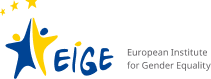 Template 4 – Progress reportTemplate 4 – Progress reportTemplate 4 – Progress reportProgress report by [name of person/group] completed on [date]Progress report by [name of person/group] completed on [date]Progress report by [name of person/group] completed on [date]Measures the person/group is responsible for conductingTarget and timeframe for these measuresProgress achieved based on performance indicators